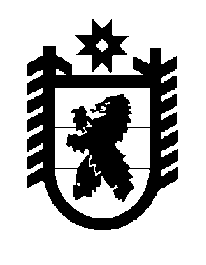 Российская Федерация Республика Карелия    ПРАВИТЕЛЬСТВО РЕСПУБЛИКИ КАРЕЛИЯРАСПОРЯЖЕНИЕот  7 марта 2018 года № 185р-Пг. Петрозаводск В целях реализации Региональной адресной программы по переселению граждан из аварийного жилищного фонда на 2014 – 2018 годы, утвержденной постановлением Правительства Республики Карелия  от 23 апреля 2014 года                 № 129-П, в соответствии с частью 11 статьи 154 Федерального закона                             от 22 августа 2004 года № 122-ФЗ «О внесении изменений в законодательные акты Российской Федерации и признании утратившими силу некоторых законодательных актов Российской Федерации в связи с принятием федеральных законов «О внесении изменений и дополнений в Федеральный закон «Об общих принципах организации законодательных (представительных) и исполнительных органов государственной власти субъектов Российской Федерации» и «Об общих принципах организации местного самоуправления в Российской Федерации», учитывая решение Совета Пудожского городского  поселения от 27 декабря 2017 года № 41 «О приеме в муниципальную собственность Пудожского городского поселения имущества из государственной собственности Республики Карелия»:1. Утвердить перечень государственного имущества Республики Карелия, передаваемого  в муниципальную собственность Пудожского городского поселения, согласно приложению к настоящему распоряжению.2. Казенному учреждению Республики Карелия «Управление капитального строительства Республики Карелия» совместно с администрацией Пудожского городского поселения обеспечить подписание передаточного акта и представить его на утверждение в  Министерство имущественных и земельных отношений Республики Карелия.3. Право муниципальной собственности на передаваемое имущество возникает с момента утверждения передаточного акта. 
           Глава Республики Карелия                                                              А.О. ПарфенчиковПриложение к распоряжениюПравительства Республики Карелияот 7 марта 2018 года № 185р-ППЕРЕЧЕНЬ государственного имущества Республики Карелия, передаваемого в муниципальную собственность Пудожского городского поселения________________№ п/пНаименование имуществаАдрес местонахождения имуществаИндивидуализирующие характеристики имущества1.Жилое помещениег. Пудож, ул. Карла Маркса, д. 70, кв. 2квартира общей площадью 44,7 кв. м, расположенная на 1-м этаже 3-этажного жилого дома 2.Жилое помещениег. Пудож, ул. Карла Маркса, д. 70, кв. 11квартира общей площадью 28,5 кв. м, расположенная на 2-м этаже 3-этажного жилого дома 3.Жилое помещениег. Пудож, ул. Карла Маркса, д. 70, кв. 17квартира общей площадью 28,4 кв. м, расположенная на 3-м этаже 3-этажного жилого дома 4.Жилое помещениег. Пудож, ул. Карла Маркса, д. 70, кв. 20квартира общей площадью 29 кв. м, расположенная на 1-м этаже 3-этажного жилого дома 5.Жилое помещениег. Пудож, ул. Карла Маркса, д. 70, кв. 25квартира общей площадью 28,5 кв. м, расположенная на 2-м этаже 3-этажного жилого дома 6.Жилое помещениег. Пудож, ул. Карла Маркса, д. 70, кв. 28квартира общей площадью 29 кв. м, расположенная на 2-м этаже 3-этажного жилого дома 7.Жилое помещениег. Пудож, ул. Карла Маркса, д. 70, кв. 34квартира общей площадью 29 кв. м, расположенная на 3-м этаже 3-этажного жилого дома 